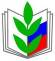 ПРОФСОЮЗ РАБОТНИКОВ НАРОДНОГО ОБРАЗОВАНИЯ И НАУКИ РФПОЛЕВСКАЯ ГОРОДСКАЯ ОРГАНИЗАЦИЯ ПРОФСОЮЗАПРАВОВОЙ  ВЕСТНИК ( 30 ноября 2020)Особенности использования очков и щитков для защиты от covid-19          В соответствии с Письмом Федеральной службы по надзору в сфере защиты прав потребителей и благополучия человека от 11 апреля 2020 г. №02/6673-2020-32 «О направлении рекомендаций по применению СИЗ для различных категорий граждан при рисках инфицирования COVID-19» ношение защитных щитов или очков рекомендовано для сотрудников организаций, обеспечивающих жизнедеятельность, при выполнении работ, связанных с ремонтом канализационных сетей и систем вентиляции.Других нормативно-правовых актов Российской Федерации, регламентирующих ношение защитных щитов или очков в образовательных организациях, до настоящего времени не опубликовано.       В Свердловской области действует Указ Губернатора Свердловской области от 18 марта 2020 №100-УГ (ред. от 13.11.2020) «О введении на территории Свердловской области режима повышенной готовности и принятии дополнительных мер по защите населения от новой коронавирусной инфекции (2019-nCoV)», пунктом 4 которого установлено:1. Жителям Свердловской области при нахождении в местах массового пребывания людей, общественном транспорте, такси, на парковках, в лифтах использовать индивидуальные средства защиты дыхательных путей (санитарно-гигиенические маски, респираторы), а также соблюдать дистанцию до других граждан не менее 1,5 метра, за исключением случаев оказания услуг по перевозке пассажиров и багажа легковым такси.2. Посещение жителями Свердловской области мест массового пребывания людей, общественного транспорта, такси, парковок, лифтов без использования индивидуальных средств защиты дыхательных путей не допускается.3. Под местом массового пребывания людей в Указе понимается территория общего пользования поселения или городского округа, либо специально отведенная территория за их пределами, либо место общего пользования в здании, строении, сооружении, на ином объекте, на которых при определенных условиях может одновременно находиться более 50 человек.Таким образом, для педагогических работников обязательным является ношение индивидуальных средств защиты дыхательных путей (санитарно-гигиенических масок, респираторов) в помещениях образовательных организаций, где при определенных условиях может одновременно находиться более 50 человек. При этом защитные экраны являются хорошим дополнительным средством индивидуальной защиты.